JUN 2021CURRJCULUM VITAENAME: TAD L. GERLTNGE R, M.DColo nel, Medical Corps, US Army, Retired Midwest Orthopaedics at Rush1611 W. Harrison St.. Suite 300Chicago, IL, 60612Office (312) 432-2429Fax: (708) 409-5179Email: Tad.Ge rlinger@rushortho.comEDUCATION1986-19901990-19941994-19951997-20012004-2005B.S., United States Military AcademyM.D., Uniformed Services University of the Health Sciences Internship, Tripler Army Medical Center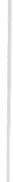 Residency in Orthopaedic Surgery, Madigan Army Medical Center Fellowship in Adult Reconstruction, Rush University Medical CenterCURRENT PROFESSIONAL POSITIONS2008-13 Program Director, Orthopaedic Surgery Residency , San Antonio Military Medical Center 2005-14 Chief, Adult Reconstruction , San Antonio Military Medical Center2004-13 Assistant Professor of Surgery, Uniforn 1ed Services University of the Health Sciences 2013- Associate Professor of Surgery, Uniformed Services Universi ty of the Health Sciences 2014-19 Assistant Professor. Rush Universi ty2019-    Associate Professor, Rush University20 I 6-18 Co-Director, Adult Reconstruction Fellowship , Rush University Medical Center 2018-	Dire ctor, Adult Reconstructive Fellowsh ip , Rush University Medical Center 2019 -	Member, Board of Directors, Rush Oak Brook Surgery Center2021-	Member, Manageme nt Committee. Midwest Orthopaedic s at RushBOARD CERTIFICATION2003	American Board of Orthopaedic Surgery2012	Recertificat io n, American Board of Orthopaedic SurgeryMEDICAL LICENSUREHONORS/AWA RDS1985	Eagle Scout1986-90 Dean' s List, USMA1987-90 Superintendent ' s Award, USMA1992	USUHS Sanford Trophy for Airborne Excellence 1994	Intern Class President1995	Flight Surgeon Course, Distinguished Honor Graduate (# I in class of 30) 1996	Navy Undersea Medicine CourseJ 996	Expert Field Medical Badge1996	Jumpmastcr School, Honor Graduate (# I in class of 50) 1997	Army Commendation Medal1999	Below Zone Promotion to Major, US Army ( I of 6 promoted one year ahead of peers) 2000	Orthopaedic Resident Research Award, MAMC2000	Madigan Research Day Award Winner2002	Bronze Star Medal, for meritorious achievement in combat2002	Combat Medical Badge (Afghanistan' 02 and Iraq'03), care of combat casualties under fire 2003	Joint Service Commendation Medal (2 awards)2004	Meritorious Service Medal2004	Air Medal, for meritoriou s achievement during casualty air evacuation mission in hostile ten itory 2009	Order of Military Medical Merit2010	Surgeon General' s ' A' Proficiency Designator, equivalent to Professorship20 IO	Below Zone Promotion to Colonel. US Army ( I of 2 promoted one year ahead of peers) 20I I	Army Commendation Medal201 I		Ridder, Den Blodrnde Bondasjes Orden - Knight, Order of the Blood Red Bandage(Norway), for actions perfonned in the care of Norwegian combat casua lties , Afghanistan2013	Military Outstanding Volunteer Service Medal 2014	Legion of Merit2014	USU Alumni Association Military Medicine Award2017	American Academy of Orthopaedic Surgeons Achievement AwardPREVIOUS PROFESSIONAL POSITIONSPROFESSIONAL SOCIETIES:2000-	Society of Military OrthopaedicSurgeons Member, 2000Board of Directo rs, 2005-17 2nd Vice President, 2009-10Ist Vice President, 20I0-2011 President, 2011-20122004-	American Academy of Orthopaedic SurgeonsFellow, 2004Representative , Board of Specialty Societies, 2006-2011 Education Committee, 2009-2011Consultant, International Committee Disaste r Preparedness Project Team, 2012 - Central Instructional Course Committee, 2013-18Chair, 2015 -16Education Track Committee Member, 2015-17 20 I0-	American Orthopaedic Association2010-14 Texas Medical Association20 I0-14 Bexar County Medical Society20 I 0-14 San Antonio Orthopaedic Society2013-	American Association of Hip and Knee Surgeons, FellowEDITORJAL ACTIVITIES:2010-20 11-201 l2013-2019-Reviewer, Milita 1J' MedicineFounding Co-Editor, Disaster Preparedness Toolbox, Wheelessonline.com Special Issue Editor , Journal ofS11rgica/  Orthopaedic Advances, Spring, 2011 Reviewer , Journal o/ Arth roplastyRevie wer, .Journal of Knee SurgeryOTHER PROFESSIONAL ACTIVITIES:2008-12 Joint Service Graduate Medical Education Selection Board2009-13 Seminar Director, George Omer Annual Research Day20 I 0-13 Scientist Reviewer, Congressionally Directed Medical Research Program, Peer-Reviewed Orthopaedic Research Program2011-14 Program Director, SOMOS/AAOS/OTA Disaster Response Course2012-16 Consultant, AAOS International Committee Disaster Preparedness Project Team20 l 3		Session Moderator, 2013 AAOS/OTA/SOMOS/ORS Extremity War Inj uries VIII: Sequelae of Combat Injuries2013-16 Member, Surgical Management of Osteoarthritis of the Knee Work Group, AAOS 2013-18 Central Instructional Course Committee. AAOS2018		ABOS Blueprint Advisory Committee , Practice-Profiled Recertification Examination in Adult ReconstructionINVITED EXTRAMURAL PRESENTATIONSI .	Gcrlingcr T. Hospital and ASC: Not Frenemics - Balancing a Successful Partnership. Total Joint Arthroplasty in the Ambulatory Setting Meeting. Chicago , November 4, 2019.Della Valle C, Nam D, Gcrlingcr T, Hannon C, Culvern C. Education Increases Disposal of Unused Opioids after Total Joint Arthroplasty: A Randomized Controlled Trial. AAHKS Annual Meeting 2019.Della Valle C, Nam D, Gerlinger T, Hannon C, Culvern C. Large Opioid Prescriptions are Unnecessary after Total Joint Arthroplasty: A Randomized Controlled Trial. MAOA annual conference 2019.Gcrlingcr T. Fixed Bearing UK.A. 11•h Annua l Emily Berend Adult Reconstruction Symposium, Duke University Medical Center, 26 April 27, 2019.Gcrlinger T. Pat ie nt Engagem ent Tools. 11,1i Annual Emily Berend Adult Reconstruct ion Symposiu m, Duke Uni versity Medical Center, 26 April 27, 2019.Gcrlingcr T, Berend K, Berger R, Lonner J. ICL 142: Partial Knee Arthroplasty: Sta te of the Art. AAOS Annual Mee ting 2019 .Hannon CP, Calkins TE, Li .J, C ulve rn C, DarTith B, Nam D. Gcrlingcr TL, Della Valle CJ. Large Opioid Prescriptio ns are Unnecessary after Total Joint Arthroplasty: A Randomized Controlled Trial. AAOS Annua l Meeting 2019.Tetr ea ult M, Li J, Edmiston T. Nam D, Gcrlinger T. Della Valle C, Levine B. Are Postoperative Hip Precautio ns Necessary After a Total Hip Arthro plasty via the Posterio r Ap pro ach?Pre liminar y Res ults of A Prospective Rando mized Trial.  AAOS Annual Meeting 2019.Bohl DD, Li J, Calkins T, Darrith B, Edmiston TA, Nam D, Gerlinger TL. Levine B,RDellaValle CJ. Physical Therapy on Postoperative Day O Fo llow ing To ta l Knee Arthropla sty: A Randomized Controlled Trial of394 patients. AAHKS Annua l Meeting 20 l 8.l 0.		Hannon CP, Calkins TE, Li .J, C ulvern C , Darrith B, Nam D, Gcrlinger TL, Della Valle CJ. Large Opioid Prescriptions are Unnecessary after Total Joint Arthroplasty : A Randomized Controlled Trial. AAHKS Ann ual Meeting 2018. Rand Young Investigator Award Winner.11 .	Gcrlinger T. Berend K, Berger R, Lonner J. ICL 302: Partia l Knee Arthroplasty: Sta te of the Art.AAOS Annual Meeting, New Or lea ns, 20 l 8.Campbell K, Louie P, Bohl D, Edmis to n T, Levine B, Gerlinger T. A Novel Automa ted Text­ Messag ing Bot is Effective in Patients Undergoing Total Joint Artlu oplasty: A Pro spectiv e Randomized Control Trial. AAOS Annual Meeting, New Orleans, 20 18.Courtney P, Edmiston T, Pflederer C,  Levine  B , Gerlinger T. Is  There Any Role for Direct Repa ir of Extensor Mechanism Disruptio n Follow ing Total Knee Arthrnplasty? AAOS Annual  Meeting, New Orleans , 2018.Gerlinger T. Outpatient Arthroplasty - How to get Home the Same Day. Arab Health 2018 , DubaiGerlingcr T. Outpati ent Arthroplas ty - What's New in Arthroplasty: Early Therap y. Pain Pathways , and Rapid Recovery. Arab Health 2018 , D ubai.	Gerlinger T. Preparing to Take Care of Civilians. Soci ety of Military Orthopaedic Surgeons Annual Meeting, December 2017.Gcrlinger T. Eme rgency Management of Limb Trauma - Lesso ns Learned from Recent Disas ters. San Antonio Orthopaed ic Society Meeting, February 2013.Gcrlinger T. Emergency Management of Limb Trauma - Lessons Learned from Recen t Disasters . Aus tralian Orthopaed ic Associat ion Ammal Meetin g, 2012.Gerlinger T. Trauma Systems and Training: US Military Perspec tive. Austra lia n Orthopaedic Assoc iatio n Annua l Meeting, 2012 .Gerlingcr T. American Disaster Tra ining. Soc iety of Military Orthopa edic Surgeo ns, Australian Orthopaed ic Associat ion Annua l Meeting. 2012 .Gcrlinger. Berrey, Co vey, Hayda , Provencher. Disas ter Response Orthopaedics: Pea rls from Frontline. Sy mposiu m Mode rator, American Academ y of Orthopaedic Surgeons Annual Meeting, 2012 .Grogan, Gcrlingcr. Use  Of A Cryopneumatic Thera py Device   In Primary Total KJ1eeA rtlu·oplasty: Int er im Data From Four Military Treatment Facilities. Society of Military Orthopae dic S urgeons Annua l Meeting, 20I I .Gerlinger T. Multinatio nal Trauma Team. Norwegian Army Medic a l Conference, Camp Setermocn, Norway , 2011.Gcrlinger T. Care of thc Wounded Warrior; From the Fir s t Res ponder to Recove ry. No rwegia n Army Medica l Co nference, Ca mp Setcrmoen, Norway, 201 1.Orthopaedic Combat Trauma: IO Yea rs at War. Grand Ro unds, Northwestern University Orthopaedic Department, Chicago, June 20 I IMasini, Gcrlinger, Hsu, Rite nour. Wenke: Acute Compartment Syndrome of the Thigh in Combat Cas ualties. Society of Military Orthopaedic Surgeons Annual Meeting, 20 I 0.Gleb us, Gcrlinger, Hsu: Deployability Follo wing Lower Extrem ity T ota l Joint Replac ement in Active Duty Military Personne l. Society of Military Orthopaedic Surgeon s Annual Meeting, 20 I 0.F uller , Dowd. Gerlingcr, Hsu: Publicatio n rates of abstracts prese nted at the an nual meeting of the Society of Military Orthopaedic Surgeons. Society of Military Orthopaedic Surgeo ns Annual Meeting, 20 I 0.Krueger, Munay, Mende, Guymon , Gcrlinger: Bacterial Contamin ation of Surgica l Sc rubs; A Nosocomial Infecti o n  Ri s k? In fectious Disease Society Annual Meeting, 20 I 0 , Society of Military Orthopaedic Surgeons Annual Meeting, 20 I 0.Masini, Stinner, Watennan , Gcr lingcr, Wenke: Bacteria l Adherence to Titanium Versus Bioabso rbable Tibial Interfe renc e Screws . Society of Military Orthopaedic Surgeo ns AnnualMeeting, December 2009, American Academy of Orthopaedic Surgeons Annual Meeting, March2010.Do w d, Gerlinger: Co mpariso n of Bacterial Adherence in Titanium and Tantalum Acetabu lar Impl an ts. Soc iety of Military Orthopaedic Surgeons Annual Meeting, Dece mber 2009. Mid­ Amer ica Annual Meeting, April 20 I 0.Davis, Gerlinger: Ren1rn to Dri ving after Less Invasive T o tal KJiee Arthroplasty. Society of Militaiy Orthopaedic Surgeons A1mual Meeting, 2009, Ame rica n Academy of Orthopaedic Surgeons Annual Meeting, 20 I0.Gerlingcr.   Orthopaed ic War Trauma Update and Minimally Invas ive T ota l Joint Arthrop lasty   in a Managed Care Setting. Lany S. Matthews Lec tureship, Univers ity of Mic higan, May 2009.Gerlinger, Ro bbins: Can Car bon Fiber Rods for the Hoffman II External Fixator be Re-Used? Soc ie ty of Milita ry Orthopaedic Surgeons A1mual Meeting, 2007.Doman , Gerlingcr: Minima lly Invasi ve Total Joint Arthroplasty in a Managed Care Setting. Society of Military Orthopaed ic Surgeons Annual Meeting, 2007.Coa tes, Gcrlingcr: Outco mes of Closed Femur Fractures Treated with Externa l F ixation in the Combat Zone. Society of Military Orthopaedic Surg eons Annual Meeting, 2006.Gcrlinger. Frontline Orthopaedics. Grand Rounds, Northwestern University Orthopaedic Department. Chicago, June 2006.Gerlinger, Berger: Hybrid Total Knee A1throplasty: IO years Rad iog raphic and Clinica l F/U. Society of Military Orthopaedic Surgeons Annua l Meeting, 2005.Gerlinger. Frontline Orthopaedics. Grand Rounds , University of Chicago Orthopaedic Department, April 2004.Gerlingcr, Burlingame, Peoples: The Combat Experience of an Army Fo1ward Surgical Team in Operation Enduring Freedom. Society of Military Orthopaedic Surgeons Annual Meeting. 2002, Poster presentation. Orthopaedic Trauma Association Meeting, 2002.Mol inari, Gerlinger: Functional Outcome of In strumented Posterior Lumbar In terbody Fusion(PLIF) in Active Duty U.S. Servicemen: A Comparison withNonoperative Management. American Academy of Orthopaedic Surgeons Annual Meeting, 200l , Current Controversies and Challenges in Spinal Surgery meeting, Naple s , 2000, Spine + Science + Management Program, New Orleans, 2000.PEER-REVIEWED PUBLICATIONSI.		Tracey RW, Akram F. Della Valle CJ, Sporer SM, Berger RA, Gcrlingcr TL. Clinical Outcomes in Isolated Tibial Revision With Cruciate Retaining Total Knee Arthroplasty. J Arthroplasty. 2021 Jul;36(7):2536-2540. doi: I 0.1016 /j.ar th.2021.02.013. Epub 2021 Feb 9. PMID: 33642111Fuller BC, Lonner .TH, Berend KR, Berger RA, Gerlinger TL.  Partial Knee Arthroplasty: The State of the Art. Instr Course Leet. 2021;70:235-246. PMID: 33438913Cregar WM, Goodloe JB, Lu Y, Gcrlinger TL. Increased Operative Time Imp acts Rates ofShort-Term Complications After Unicompartmenta l Knee Arthroplasty. J Arthroplasty. 2020 Aug 19:S0883 -5403 (20)309 I 8 -9 . doi: I 0.10 I 6 / j.a  rth.2020.08.032. Online ahead of print. PMID:32921548Cregar WM, KJ1azi ZM , Lu Y, Forsythe B. Gcrlinger TL. Lysis of Adhesion for Arthrofibrosis After Total Knee Arthroplasty Is Associated With Increased Risk of Subsequent Revision Total Knee Arthroplasty. J Arthroplasty. 2020 Jul l 3:S0883 -5403 (20)30774-9.doi:I 0. 10 I6 /j.arth.2020.07.018. PMID: 32741708Heckmann ND, Nahhas CR, Yang J, Della Valle CJ, Yi PH, Culvern CN, Gcrlinger TL, Nam D. Saline lavage after a "dry tap". Bone Joint J. 2020 Jun; I 02-B(6_Supple_A):138-144. doi:I O. I 302 / 0301-620X.    I 02B6.BJJ-2019-l 679.Rl. PMID: 32475286Nahhas CR, Hannon CP, Yang J, Gcrlingcr TL. Nam D, Della Valle CJ. Educatio n Increases Disposal of Unused Opioids After Total Joint Arthroplasty: A Cluster- Randomize d Controlled Trial. J Bone Joint Surg Am. 2020 Apr 2. doi: l 0.2106/JBJS. I9.01166. O nline ahead of print. PMID: 32251139Lu Y, Cregar WM, Goodloe JB, Khazi Z, Forsythe B, Gcrlingcr TL.  General Anesthesia Leads to Increased Adverse Events Compared With Spinal Anesthesia in Pat ients Undergoing Unicompartmental Knee Arthroplasty. J Arthroplasty. J Arthroplasty . 2020 Aug;35(8):2002-2008. doi: I0. 1016/j.ar th.2020.03.012. PMID: 32247674Tetreault MW, Akram F, Li J, Nam D, Geriinger TL, Della Valle CJ, Levine BR. Are Postoperative Hip Precautions Necessary After Primary Total Hip Arthroplasty Using a Poste rior Approach? Preliminary Results of a Prospective Randomized Trial. J Arthroplasty. 2020.Jun;35(6S):S246-S25I. doi: l 0.10! 6/j.art h.2020.02.019. Epu b 2020 Feb 15. PMID: 32146109Calkins TE, Hannon CP. Nam D, Gerlinger TL, Sporer SM, Della Valle CJ. Who is prescribing opioids preoperatively? A survey of new patients presenting to tertiary care adult reconstruction clinics. J Am Acad Orthop Surg. 2020 Apr I ;28(7):301-307. doi: I 0.5435 /J AAOS-D-19-00602. PMID: 31977344I 0.		Frisc h NB, Courtney PM, Darrith B, Copela nd LA, Gcrlingcr TL. Veterans undergoing total hip and knee arthroplas ty: 30day outcomes as compared to the general population. .I Am Acad Orthop Surg. 2020 Nov 15;28(22):923 -929. doi: I0.5435/.JAAOS-D-19-00775. PMID: 32004175Sutter EG, Akram F, Miller A, Paprosky WG, Berger RA, Gerlingcr TL. Outcomes of Iso late d Head and Liner Exchange Using Large Femoral Heads and Modern Liners in Revision Total Hip Arthroplasty. .I Arthroplasty. 2020 Apr;35(4): I064-1068. doi: I 0. 101 6 /j. arth.2019. 1 1.015. Epub 2019 Nov 20. PMID: 31812483Calkins TE, Culvern C, Nam D. Gerlingcr TL, Levine BR, Sporer SM. Della Valle CJ. Dilute Betadine Lavage Reduces the Risk of Acute Postoperative Periprosthctic .Joint Infection in Aseptic Revision Total Knee and Hip Arthroplasty: A Randomized Controlled Trial. J Arthroplasty. 2020 Feb;35(2):538-543.eI. doi: I 0. 10 16 /j. arth.2019.09.0 I I. Epub 201 9 Sep 12. PMID: 3 I 575448I 3.		Nahhas CR, Hannon CP, Yang J, Gcrlinger TL, Nam D, Della Valle CJ. Education Increases Disposal of Unused Opioids After Total Joint Arthroplasty: A Cluster-Randomized Controlled Trial. J Bone Joint Surg Am. 2020 Apr 2. doi: I 0.2 I06 /JBJS. I 9.0 I 166 . [Epub ahead of print] PMID: 32251 1 39Nahhas CR, Fuller BC, Hannon CP, Gcrlinger TL, Nam D, Della Valle CJ. Which Nonsurgical Treatments Do Patients Believe Are Most Effective for Hip and Knee Arthritis? J Am Acad Orthop Surg Glob Res Rev. 2020 May;4(5):e2000046. doi: I 0.5435/JAAOSGlobal-D-20-00046. PMID: 33970578Calkins TE, Culvcrn C, Nahhas CR, Della Valle CJ, Gcrlingcr TL, Levine BR, Nam D. External Valid ity of a New Prediction Model for Patient Satisfaction After Total Knee Arthrop las ty. J Arthroplasty. 2019 Apr 13. pii: S0883-5403( 19 )30353-5. doi: I0.1016 /j.art h.2019.04.021. [Epub ahead of print] PMID: 31056443Manning BT, Bohl DD. Redondo ML, Gerlingcr TL, Sporer SM. Paprosky WG, Levine BR. Midlevel Providers in Orthopaedic Surgery: The Patient's Perspective. Iowa Orthop J.20l 9;39( I):2 11- 216.Sershon RA, Li J, Calkins TE, Courtney PM, Nam D, Gcrlingcr TL, Sporer SM, Levine BR . Prospective Validation of a Demographically Based Primary Total Knee Arthroplasty Size Calculator. J Arth roplas ty. 2019 Mar 7. pii: S0883-5403(19)30204-9. doi:I0.10 16 /j. arth.2019.02.048.  [Epub ahead ofprint]PMID: 30930159Hannon CP, Calkins TE, Li J, Culvern C, Darrith B, Nam D, Gcrlinger TL, Buvanendran A, Della Valle CJ. Large Opioid Prescriptions Are U1mecessary After Total .Joint Arthroplasty: A Randomized Controlled Trial. J Arthroplasty. 2019 Feb 4. pii: S0883-5403(19)301 I 0-X. doi: 10.1016 /j.arth.2019.0l.065. [Epub ahead of print] PMID: 30799266Bohl DD, Jefferson Li, C alkins TE, Darrith B, Edmis ton TA, Nam D, Gerlinger TL, Levine BR, Della Valle CJ. Physical Therapy on Postoperative Day Zero Following Total Knee Arthro plasty: A Randomized Controlled Trial of394 Patients. J Arthroplasty. 2019 Feb 13 . pii: S0883- 5403(19) 30 145-7 . doi: I 0. 1016/j. arth.20 I9.02.0 I 0. [Epub ahead of print] PMID: 30827716Campbell KJ, Louie PK, Bohl DD, Edmiston T, Mikhail C, Li J, Khorsand DA, Levine BR, Gcrlingcr TL. A Novel. Automated Text-Messaging System Is Effective in Patients Undergoing Total Joint Arthrop las ty. J Bone Joint Surg Am. 2019 Jan 16: I O I (2):145-151. doi:I0.2 10 6 / JBJS.17 .01505. PMID: 30653044Davis J A, Bohl DD, Gcrlingcr TL. Brake response time after modern total knee arthroplasty: How soon can patients drive? Knee. 2018 Aug 11. pii: S0968-0l 60(18)30519-2. doi:10.1016 /j.knee.2018.07.002 . PMID: 30108010Campbell KJ, Louie PK, Khorsand DA, Frisch NB, Gcrlingcr TL, Levine BR. Innovation and Entrepreneurship: Perspectives From Orthopedic Surgery. Orthopedics. 2018 May I ;41(3): I 35 - 1 40. doi: I 0.3928 /0 14 77447-20180409-08. Epub 2018 Apr 16. PMID: 29658978Courtney PM, Edmiston TA, Pflederer CT, Levine BR. Gerlinger TL. Is There Any Role for Direct Repair of Extensor Mechanism Dismption Following Total Knee Arthrop lasty? .I Arthroplasty. 2018 Jul;33(7S):S244-S248. doi:  I 0. 10 I6 / j. arth.2017.1 1.045. Epub 2017 Dec 2. PMID: 29248484Kayupov E. Okroj K, Young AC, Morie M. Luchetti TJ, Zisman G, Buvanendran A, Gerlinger TL, Della Valle CJ. Continuous Adductor Canal Blocks Provide Superior Ambulation and Pain Control Compared to Epidural Analgesia for Primary Knee Arthroplasty: A Randomized , Controlled Trial. J Arthrop lasty20l8 Apr;33(4): l04 0- l044.e l. doi: 10 . 10 1 6 /j.arth.2017. I 1.0 13. Epub 2017 Nov 13. PMID: 29233569Kayupov E, Fillingham YA, Okroj K, Plummer DR, Morie M, Gcrlinger TL, Della Valle CJ. Oral and Intravenous Tranexamic Acid Are Equivalent at Reducing Blood Loss Following Total Hip Arthroplasty: A Randomized Controlled Trial. J Bone Joint Surg Am.2017 Mar I ;99 (5):373- 378. doi: I0.2 106 / JBJS.16.00188. PMID: 28244907Fillingham YA, Kayupov E, Plummer DR. Morie M, Gerlinger TL, Della Valle CJ. A Randomized Cont rolled Trial of Oral and Intravenous Tranexamic Acid in Total KJ1ce Arthropla sty: The Same Efficacy at Lower Cost? J Arthroplasty. 2016 Sep;3 I (9 Suppl):26-30. doi: I0.1016 /j.art h.2016 .02.08 1. PMID: 27113948McGrory B. Weber K, Lynott JA, Richmond JC, Davis CM 3rd, Yates A Jr, Karnath AF, Dasa V, Brown GA , Gerlingcr TL, Villanueva T, Piva S, Heb] J, Jevsevar D, Shea KG, Bozic KJ, Shaffer W, Cummins D, Murray JN, Donnelly P, Patel N, Brenton B, Shores P, Woznica A, Linskey E, Sevarino K. The American Academy of Orthopaedic Surgeons Evidence-Based Clinical Practice Guideline on Surgical Management of Osteoarthriti s of the Knee.   J Bone Joint Surg Am. 2016 Apr 20;98(8):688-92. doi: 10.2106 / JBJS.l 5.0 13 I I. P MID: 27098328McDowell M, Park A, Gerlinger TL. The Painful Total Knee Arthroplas ty. Orthop Clin North Am. 2016 Apr:47(2):317-26 . PMID: 26772940FLOW Investigators, Bhandari M, Jeray KJ, Petrisor BA, Devereaux PJ, Heels-Ansdell D. Schemitsch EH, Anglen J, Della Rocca G.J, Jones C, Kreder H, Liew S, McKay P, Papp S, Sancheti P, Sprague S, Stone TB, Sun X, Tanner SL, Tornetta P 3rd, Tufescu T, Walter S, Guyatt GH. A Trial of Wound Irrigation in the Initial Management of Open Fracture Wounds. N Engl J Med.2015 Dec 31;373(27):2629-	41. doi : I 0.1056/NEJMoa 1508502. Epub 2015 Oct 8. PMID: 26448371Johnson AE, Gerlingcr TL, Born CT. The American Academy of Orthopaedic Surgeons /Society of Military Orthopaedic Surgeons/Orthopaedic Trauma Associations/Pediatric Orthopaedic Association Disaster Response and Preparedness Course. J Orthop Trauma. 2015 Oct;29 Suppll0:S23-5 . PMID: 263562 I 0Orr JD, Hoffmann JD, Arrington ED, Gcrlinger TL, Devine JG. Belmont PJ Jr. Army mthopaedic surge ry residenc y program directors' selection criteria. .I Surg Orthop Adv. 2015 Summer;24(2):120-4. PMID: 25988694Andersen RC, D'Alleyrand JC, Swiontkowski MF, Ficke JR; Extremity War Injuries Vlll Session Moderators. Extremity War Inj uries VIII: sequelae of combat injuries. .I Am Acad Orthop Surg. 2014 Jan;22( 1 ):57-62.doi: I0. 5435/.IAAOS-22-01-5 7.Gle bus, Feathers, Hsu, Gcrlinger. Return to Duty and Deployment After Major Joint Arthroplasty. J Arthroplasty. 2013 Jul 3. pii: S0883-5403(13)00 I 9 9-X. doi:I 0.10 16/j.arth.2013.02.028. [Epub ahead of print]Masini, Gcrlingcr, Hsu, Ritenour, Wenke. Acute Compartment Syndrome of the Thigh in Combat Casualties. J Surg Orthop Adv.2013 Spring;22(I ):4 2-9.Masini, S tinner, Waterman, Wenke, Gcrlinger. Bacterial Adherence to Titanium, Poly-I-l actic Acid, and Composite Hydroxyapatite and Po ly-I-lactic Acid Interference Screws. J S11r g Orthop Adv. 2012 Winter;21(4 ):237-41.Robbins J, Gcrlingcr TL, Ward JA. Can Carbon Fiber Rods for the Hoffman II® External Fixator be Reuse d? Am J Orthop. 2012;4 I ( 12):551-553.Su EP, Perna M, Boettner F, Mayman DJ, Gerlinger T, Barsoum W, Randolph J, Lee G. A Prospective, Multi-center, Randomised Trial to Evaluate the Efficacy of a Cryopneumatic Device on Total Knee Arthroplasty Recovery. J Bone Join! S111g Br 2012 Nov ;94-B(l I Suppl):153-6.Krueger CA, Murray CK, Mende K, Guymon CH, Gcrlingcr TL. The Bacterial Contamination of Surgical Scrubs. Am J Orthop. 20 12 May;4 I(5):E69-E73.Fuller , Do wd, Masini, Gerlingcr. Publication rates of abstracts presented at the annual meeting of the Society of Military Orthopa edic Surgeons. J Swg Orthop Adv. 2012 Summcr;2 I (2):1-4.Doman D, Gcrlinger T. Total Knee and Hip Arthroplasty Cost Savings with a Rapid Recovery Protocol in a Military Medical Center. Mil Med. 2012 Jan; 1 77( I ): 64-69.Blair JA, Stinner DJ, Kirby JM, Gerlinger TL, Hsu JR. Quantification of Femoral Neck Exposure Through a Minimally Invasive Smith-Petersen Approach. J Orthop Trauma. 20 IO Jun: 24:355-358.Needham J, Bums T, Gerlinger TL: Catastrophic Failure of Ceramic-Polyethylene Bearing Total Hip Arthroplasty. J Arthroplast y. 2008 Jun;23(4):627-30.Carmouc he .r. Molinari R. Gcrlingcr T. DeVine .I. Patience T: Effects of Pilot Hole Preparation on Pedicle S c rew Fixation in Different Regions of the Osteoporotic Thoracic and Lumbar Spine. J Ne11ro  s111g   Spine.  2005 Nov ;3:364-370.Berger R, Sanders S, Gcrlingcr T, Della Valle C, Jacobs J, Rosenberg A: Outpatient Total Knee Arth roplasty with a Minimally Invasive Technique. J Arthroplasty. 2005 Oct;20(6 suppl 3):33-8.Gcrling cr T. Ghate R. Paprosky W: Posterio r Approach: Back Door In. Orthopedics. 2005 Sep:28(9):931- 933.People s G. Gcrlingcr T. Craig R, Burli ngame B: The 274th Forward Surgical Team Experie nce during Operation Endurin g Freedom. Mil Med. 2005 Ju n:170(6):451 -459.Peoples G, Gcrlingcr T, Craig R, Burlingame B: Combat Casua lties in Afghani stan Cared for by a Single Forward Surgical Team during the Ini tial Phases of Operation Enduring Freedom. Mil Med. 2005 Jun; 170(6):462-468.Peoples G, Gcrlingcr T, Budinich C, Burlingame B: The Most Frequently Requested Precombat Refresher Training by the Special Forces Medics during Operation Enduring Freedom. Mil Med. 2005 Jan;170 ( I ):31-37.Vassallo D, Gerlingcr T, Maholtz P, Burlingame B, Shepherd A: Combined UK/US Field Hospital Management of a Major In cident Aris ing from a Chinook Helicopter Crash in Afghanistan. 28 Jan 2002. JR Anny Med Co1ps. 2003 Mar;149( I ):47-52.Molinari R, Gcrlingcr T: Functional Outcome of Instrumented Posterior Lumbar lnterbody Fusion(PLIF) in Active Duty U.S. Servicemen: A Comparison with Nonoperative Management. The Spine .Journal. 200 I May-Jun; I (3):215-224.Connolly B. Turner C, DeVine J. Gcrlingcr T: Jefferson fracture resulting in Co llet-Sicard syndrome. Spine. 2000 Feb I ;25(3):395-398.Connolly B, .Johnstone F, Gerlinger T, Puttler E: Methicillin-resistant Staphylococcus aureus in a finger felon. ./ Hand S111g [Am]. 2000 Jan;25( I ):173-175.Connolly B, Gerlinger T, Pitcher J: Complete masking of a severe open-book pelvic fracture by a pneumatic antishock garment. J Trauma. 1999 Feb;46(2):340-342.Gerlingcr T, Doukas W, Munter F: A 26-year-old man with shoulder pain. Am .J Orthop. 1998 Feb:27(2): 14 6 - 150.BOOKS I CHAPTERSGerlinger TL, Ed. Unicompartmental Knee Arthroplasty: Indication s,  Surgical  Techniques and Complica tions. Springer Inte rnationa l Publishing. 2020. ISB N 9783030274115Born C, Calfee R, Hayda R, Gcrlinger T, Kadnnas W, Ginaitt P: Ch l 3 Disaster Management: In: Skeletal Trauma: Basic Science , Management , and Reconstruction , 5th Edition, Browner B..Jupiter J, Krettek C, Anderson P. Elsevier Saunders Incorporated, Philadelphia, PA. 2020, pp 394-4 I 6.Gerlinger TL, MD, Ed, Parvizi .I, MD, FRCS. Instrnctiona l Course Lectures, Volume 66. American Academy of Orthopaedic Surgeons. ISBN 9781625525659Throckmorton T, MD, Ed, Gcrlinger TL, MD, Asst Ed. Instructional Course Lectures, Volume65. American Academy of Orthopaedic Surgeons. JSBN 9781625524355Hellman M, Gerlinger T: Chapter 5 Total Knee Arthroplasty: In: Case Competencies in Orthopaedic Surgery, Frank R, Forsythe B, Provencher M, eds. Elsevier Saunders Incorporated, Philadelphia, PA. 2017, pp 53-62.Gerlinger T: Chapter 52 Military Orthopedic Trauma Experience: Civilian Applications in an Austere Environment: In: Orthopaedic Trauma in the Austere Environment, Robinson JD, ed . Springer Jnternational Publis hing, Switzerland. 2016. ISB N 978-3-319 - 29 l 22-2Born C, Calfee R, Hayda R, Gcrlingcr T, Kadrmas W, Ginaitt P: Ch12 Disaster Management: In: Skeletal Trauma: Basic Science, Management. and Reconstruct io n. 5th Edition, Browner B, Jupiter J, Krcttck C, Anderson P. Elsevier Saunders Incorporated, Philadelphia, PA. 2014 , pp331-349.Pallis M, Gerlinger T: Echelons of Care: In: Combat Orthopedic Surgery: Lessons Lea rned in Iraq and Afghanistan. Owens BO, Belmont P J. eds. SLACK Incorporated , Tho ro fare, NJ, 2011. pp 23-30.Gcrlingcr T: Question 48: A Patient Fell and now has a Periprosthetic Femur Fracture with a Loose Femoral Component. How Should I Approach this Surgery? In: Curbside Consultation in Hip Arthroplasty, Sporer S. ed. SLACK Incorporated. Thorofare, NJ. 2008.OTHER PEER-REVIEWED SCHOLARLY WORKSI.		Villalba J, MacDonald J, Gcrlingcr T, Chow J, Swank M, Geller J, CooperH, Torner P, Miles J, Kamali A.Inter im Results Of An Ongoing , Prospective, Multicenter Study Of The JOURNEYTM JI Cruciate-Retaining Total Knee System. Poster EFORT 2020.Huang B, MacDonald J, Schwarzkopf R, Gerlingcr T, Swank M, Kamali A, Schinsky M. Ast M. Assessing The Early Clinical Performance Of A Bi-Cruciate Retaining Total Knee Implant: A Prospect ive Multicenter Study Of 174 Primary Total Knee Arthroplastics. Poster EFORT 2020.Which Non-Operative Treatments Do Patients Feel Are Most Effective for Hip and Knee Arthritis? Nahhas C, Fuller B, Hannon C, Gcrlingcr T, Nam D, Della Valle, C. Poster AAHKS Annual Meet ing 2019.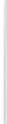 Are Postoperative Hip Precautions Necessary After Primary Total Hip Arthroplasty Using a Posterior Approach? Preliminary Results of a Prospective Randomized Trial. Tetreault M, Li J, Edmiston T, Nam D, Gerlinger T, Della Valle C, Levine B. AAHKS Annual Meeting 2019 .Calkins TE, Culvern C, Nam D, Levine B, Sporer S, Gcrlingcr TL, Della Valle CJ. Dilute Betadine Lavage Reduces the Risk of Acute Postoperative Infection in Aseptic Revisio n Total Knee or Hip Arthroplasty: Interim Analysis of a Randomized Contro lled Trial. Poster Presentation AAOS Annual Meeting 2019.Bohl DD, Jefferson Li, Calkins TE, Darrith B, Edmiston TA. Nam D, Gcrlinger TL. Levine BR, Della Valle CJ. Physical Therapy on Postoperative Day O Following Total Knee Arthropla sty: A Randomized Controlled Trial of 394 patients. AAOS Annual Meeting 2019 .Frisch NB, Courtney PM, Aiello P, Copeland LA, Gerlingcr TL. Veterans under going Total Hip and Knee Arthroplasty: Analysis of Demographics and Outcomes. Poster Presentation AAHKS Annual Meeting 2018.Calkins TE, Culvem C, Nam D, Levine B, Sporer S, Gerlinger TL, Della Valle CJ. Dilute Betadine Lavage Reduces the Risk of Acute Postoperative Infection in Aseptic RevisionTotal Knee or Hip Arthroplasty: A Randomized Controlled Trial. E-Poster Presentation AAHKS Annual Meeting 2018.Courtney P, Edmiston T, Pflederer C, Levine B, Gerlingcr T. Is There Any Role for Direct Repair of Extensor Mechanism Disruption Following Total Knee Arthroplas ty? Poster Presentation AAHKS Annual Meeting 2017.I 0.	Campbell K, Louie P, Bohl D, Edmiston T, Levine B, Gcrlingcr T. A Novel Automated Text­ Messaging Bot is Effective in Patients Undergoing Total .Joint Arthroplasty: A Prospective Randomized Control Trial. Poster Presentation AAHKS Annual Meeting 2017.Tennct D, Stinner D, Forster M, Gcrlinger T. Early Preparation of Femoral Stem in Cemented Total Hip Arthroplasty: The Candlestick Technique. Poster Presentation, Society of Military Orthopaedic Surgeons Annual Meeting 2012 .Krueger , Murray, Mende, Guymo n, Gcrlinger: Bacterial Contamination of Surgical Scru bs; A Nosocomial Infection Risk? Poster   Presentat io n,   Infectious Disease Society   Annual   Meeting, 20 I 0 , Orthopaedic Research Society Annual Meeting, 20 l 0Potter , Forsberg, Burns, Hsu, Elster, Brown, Dav is , Gcrlinger, Tadaki: Heterotopic Ossificat io n, Following Combat-Related Trauma. Scientific Exhibit, American Academy of Orthopaedic Surgeons Annual Meeting, March 20 l 0.Tucker, Gcrlingcr, Ficke. Hayda: Traumatic Amputations Due to Motor Vehicle Collisions with Guardrails: A Case Series and Review of the Literature. Poster Presentatio n, Society of Milita ry Orthopaedic Surgeons Annual Meeting 2007Gerlinger T. The Combat Experience of an Am1y Forward Surgical Team in Operation Enduring Freedom. Poster presentation, Orthopaedic Trauma Association , Annual Meeting, 2002.Gerlinger, Molinari. The Effect of Tapped , Untapped and Undertapped Pilot Holes on the Pull­ out Strength of Lumbar, Thoracic, and Sacral Pedicle Screws. Poster presentation, Society of Military Orthopaedic Surgeons, Annual Meeting, 200 I.Gcrlinger, King: Posterior Spinal Fusion Through a Heparin Window for Scoliosis Associated with Congenital Heart Disease. Poster Presentation, I 13th Annual Meeting of the American Orthopaedic Assoc iation , Hot Springs , Virginia , 2000.1995-2005North Carolina #950 I 250(inactive)2004-Il linois #036-1 111392006-16Texas #M4089(inactive)2008-14West Virginia #2311 l(inactive)1995-1997Battalion Surgeon/Medical Platoon Leader/Flight Surgeon, 528 th Spec ial OperationsSupport Bn (ABN)2001- 2004Chief, Orthopaedic Clinic , Womack Army Medical Center2001Orthopaedic Surgeon, Task Force Falcon, Operation Joint Guardian, Kosovo2001- 2002Orthopaedic Surgeon, 274th Forward Surgical Team(ABN) , Operation EnduringFreedom, Afghanistan2003Orthopaedic Surgeon, Joint Special Operations Task Force, Operation Iraqi Freedom2011Orthopaedic Surgeon, 936th Forward Surgical Team. Operation Enduring Freedom (11),Afghanistan2008- 13Graduate Medical Education Committee (GMEC), San Antonio Unifo rn1ed Services Health Education Consortiu m(SAUSHEC)2009Invited Attendee, Stakeholder Meeting, Congressionally Directed Medical Research Program, Peer-Reviewed Orthopaedic Research Program